平成２８年５月２９日選考会参加者・保護者　各位　　（一社）山形県バレーボール協会会　長　　菅 原　和 敏〔公印省略〕第３１回ＪＯＣカップ大会　各都道府県選考会Ｔシャツのご案内　拝啓　ますますご繁栄のこととお喜び申し上げます。　さてＪＯＣ大会事務局より、第３１回ＪＯＣカップ大会各都道府県選考会のＴシャツ販売の案内がございました。ご購入を希望する場合は、下記の通り、お申し込み下さるようお願い申し上げます。記１　販売価格　　　　１枚　２，２００円２　申込締切　　　　・校内締切　　　６月１４日（水）　【個人⇒顧問】・県専門部締切　６月１６日（金）　【顧問⇒県専門部】３　お支払方法　　　７月　１日（土）のトライアウト当日、受付にて現金でお支払い下さい。商品とお引換いたします。４　その他　　　　　Ｔシャツの材質、デザインは以下の通りです。（黒地に青と白のロゴ）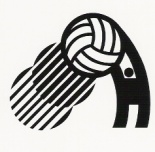 ＪＯＣトライアウト限定デザインです。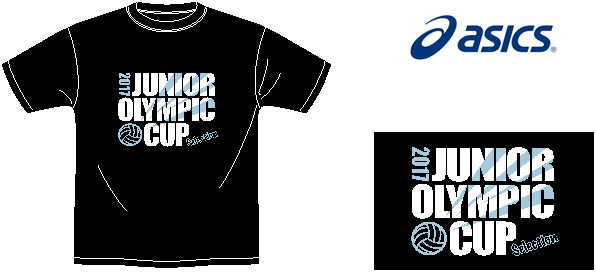 第３１回ＪＯＣカップ大会　各都道府県選考会Ｔシャツ申込書選手氏名（　　　　　   　 　　　）性別（ 男 ・ 女 ）★この用紙を、６月１４日（水）まで顧問の先生に提出して下さい。ファクシミリ送信書（申込書）　　　　　　　　　　　　　　　　　　　　　　　　　　　　　　　　　　　　　　平成２９年　　　月　　　日★足りない場合はコピーしてご利用下さい。★６月１７日（金）までＦＡＸして下さい。サイズ（○をつけて下さい）Ｍ　・　Ｌ　・　Ｏ　・　ＸＯ送信先金山町立金山中学校柿 崎 佳 織　行送信先ＦＡＸ　０２３３－５２－２９０６送信事項第３１回ＪＯＣカップ大会各都道府県選考会Ｔシャツの申込みについて送信事項送信枚数　送信書のみ連絡事項・中学校名　　：　　　　　　　　　　　　　　　中学校・顧問氏名　　：　　　　　　　　　　　　　　　　・顧問連絡先　：　　　　　　　　　　　　　　　